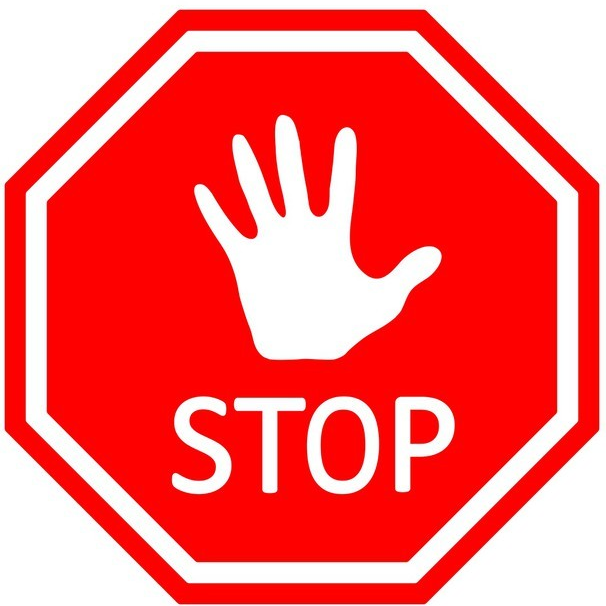 PROSZĘ NIE WCHODZIĆ BEZ MASECZKI